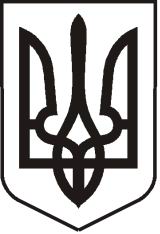 У К Р А Ї Н АЛ У Г А Н С Ь К А    О Б Л А С Т ЬП О П А С Н Я Н С Ь К А    М І С Ь К А    Р А Д А Ш О С Т О Г О   С К Л И К А Н Н ЯРОЗПОРЯДЖЕННЯміського  голови     «07» листопада 2018 р. 	                    м. Попасна                                   № 259                      Про вручення сувенірної відзнаки «Великий герб міста Попасна» Попаснянському районному Будинку культури       Враховуючи вагомий внесок у розвиток культури міста, активну                                 культурно- мистецьку діяльність, підтримку українських традицій та з нагоди 65-річного ювілею Попаснянського районного Будинку культури, на підставі рішення Попаснянської міської ради від 26.07.2017  № 88/7 «Про внесення змін до рішення 19 сесії Попаснянської міської рад  V скликання від 12.04.2007 № 19/4 «Про заснування сувенірних відзнак Попаснянської міської ради», керуючись п.20 ч.4 ст.42 Закону України «Про місцеве самоврядування в Україні»:Вручити Попаснянському районному Будинку культури сувенірну відзнаку «Великий герб міста Попасна» з нагоди ювілею.  Контроль за виконанням даного розпорядження залишаю за собою.             Міський голова                                                                         Ю.І. ОнищенкоВисоцька,2 05 65